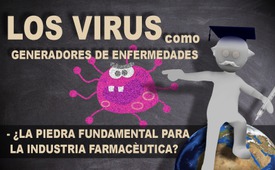 Los Virus como generadores de enfermedades - ¿La piedra fundamental para la industria farmacéutica?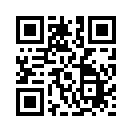 Los virus como generadores de enfermedades:¿podría tratarse de los fundamentos para el crecimiento de la industria farmaceutica? Los investigadores de cepas de virus de todo el mundo se aprovechan de una coalición global en la lucha contra las presuntas enfermedades virales peligrosas, según informaba la radio-televisión suiza SRF el 19 de enero de 2017...Los virus como generadores de enfermedades:¿podría tratarse de los fundamentos para el crecimiento de la industria farmaceutica? Los investigadores de cepas de virus de todo el mundo se aprovechan de una coalición global en la lucha contra las presuntas enfermedades virales peligrosas, según informaba la radio-televisión suiza SRF el 19 de enero de 2017. Los principales países aportadores de fondos de dicha coalición son entre otros Noruega, Alemania, Japón, la fundación de Bill y Melinda Gates y también la WHO (Organización Mundial de la Salud). 
En los últimos años, según la WHO, se ha llegado en diversas ocasiones a epidemias peligrosas, causadas por virus. La WHO incluye aquí entre otras gripe porcina, la epidemia del virus Ébola y el Zika.
Así pues,  ¿estos virus son como “pequeños monstruos” para el hombre, capaces de desencadenar enfermedades? Los virus tienen únicamente, de acuerdo con la medicina convencional, el tamaño de una mil millionesima parte de un metro y por tanto resultan indetectables bajo un microscopio a la luz normal. No poseen un metabolismo propio y por lo tanto dependen de otra célula del cuerpo para vivir. Los virólogos están ampliamente de acuerdo en que los virus nos son atribuibles a los seres vivos.
El medico Dr. Klaus Köhnlein y el periodista científico TorstenEngelbrecht se ocuparon en su libro „Virus-Wahn“ (La locura de los virus) de la teoría de los virus supuestamente peligrosos. Estos autores cuestionaron que esta teoría tuviese un respaldo científico. Escribieron literalmente: „Ya en este punto comienzan los problemas. Porque nunca hasta ahora –a pesar de que resultaría la evidencia mas limpa y consistente-- fue tomada sangre de pacientes en la que directamente de ella se haya detectado o se haya demostrado uno de estos virus con todo el material genético y su envoltura viral.
Por lo tanto, la opinion de que los virus causan enfermedades o epidemias es altamente  cuestionable para el Dr. Köhnlein. Porque en general faltan pruebas cientificas de la existencia del mismo virus. Debido a la intensa investigation de la historia médica, los doctores Köhnlein y TorstenEngelbrechtdemostraronque solo a partir del siglo XIX tomó cuerpo la teoría de que muchas enfermedades serían causadas por virus y bacterias. En los 1500 años anteriores las causas de enfermedades se explicaron sobre todo mediante la filosofía griega. Esta afirma que: „la mayor parte de las enfermedades son causadas, en el momento en que la gente abandona el camino de un estilo de vida sano“.
Para muchos médicos, por ejemplo también para el Dr. Loibner de Austria, esta norma es válida hasta nuestros días. Porque si uno pregunta que es lo que viene primero; la enfemedad o la colonización de bacterias, siempre se encuentra primero el daño del organismo. Esto pasa, por ejemplo, por falta de higiene, por una dieta no saludable o a causa de agua contaminada. Solo bajo estas condiciones puede comenzar la actividad bacteriológica en los seres humanos.
Basandose en sus investigaciones, el doctor Dr. Köhnlein y TorstenEngelbrecht notan la siguiente relación: Solo a partir de la llegada de la industria médica, principalmente la industria farmaceútica, se enseña la teoría de que muchas enfermedades son causadas por virus y bacterias. Quiere decir, que para la industria medica hay principalmente UNA sola causa de las enfermedades, que son los virus y las bacterias, que podrían ser eliminados por UNA simple solución química. Esta fue la piedra fundamental para la industria de las vacunas y las pastillas en el siglo XIX, escribieron Köhnlein y Engelbrecht en su libro. Desde entonces dio comienzo una ` edad de oro` para la industria farmaceutica, porque esta teoria ha conducido desde el inicio hasta hoy a enormes ingresos y el aumento de los mismos es cada día mayor. Pero no por ello la humanidad es más saludable, como evidencian el número de enfermos crónicos y el creciente consumo de medicamentos. Más bien queda claro, según el Dr. Köhnlein, que el hombre se inclina a tener preferencia por las soluciones simples. Porque de pensar que los virus y las bacterias son enemigos, permite que uno pueda deshacerse de la responsabilidad por la propia enfermedad, pasando la responsabilidad a un hongo, una bacteria o un virus.
Estimados señoras y señores, hasta hoy no se ha cumplido lo que decia el inventor norteamericano Thomas Edison, con cuya cita vamos a terminar:
„El medico del futuro no va a dar medicina, sino que despertará el interés en sus pacientes, para que ellos mismos se ocupen cuidadosamente de su cuerpo y de su alimentación y que piensen en las causas y la prevención de sus enfermedades.“de ch.Fuentes:http://www.srf.ch/news/panorama/koalition-gegen-killer-virus-gegruendet

https://de.wikipedia.org/wiki/Viren

Buch „Virus-Wahn“ – Wie die Medizin-Industrie ständig Seuchen erfindet und auf Kosten der Allgemeinheit Milliarden-Profite macht, Torsten Engelbrecht, Claus KöhnleinEsto también podría interesarle:---Kla.TV – Las otras noticias ... libre – independiente – no censurada ...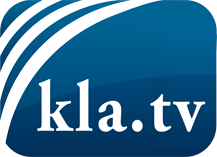 lo que los medios de comunicación no deberían omitir ...poco escuchado – del pueblo para el pueblo ...cada viernes emisiones a las 19:45 horas en www.kla.tv/es¡Vale la pena seguir adelante!Para obtener una suscripción gratuita con noticias mensuales
por correo electrónico, suscríbase a: www.kla.tv/abo-esAviso de seguridad:Lamentablemente, las voces discrepantes siguen siendo censuradas y reprimidas. Mientras no informemos según los intereses e ideologías de la prensa del sistema, debemos esperar siempre que se busquen pretextos para bloquear o perjudicar a Kla.TV.Por lo tanto, ¡conéctese hoy con independencia de Internet!
Haga clic aquí: www.kla.tv/vernetzung&lang=esLicencia:    Licencia Creative Commons con atribución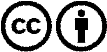 ¡Se desea la distribución y reprocesamiento con atribución! Sin embargo, el material no puede presentarse fuera de contexto.
Con las instituciones financiadas con dinero público está prohibido el uso sin consulta.Las infracciones pueden ser perseguidas.